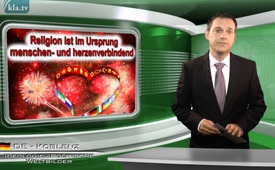 Religion ist im Ursprung menschen- und herzenverbindend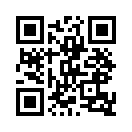 Der  friedliche  Widerstand gegen den Krieg in der Ostukraine wurde von der ukrainisch-orthodoxen Kirche (Moskauer Patriarchat) angestoßen und fand breiten Anklang in der Bevölkerung. Infolgedessen  reden  jetzt  viele Bürger über die Kirche als Friedensstifter.  Die  Kirche  schaffte es, eine breite und durchmischte Masse für den Frieden zu mobilisieren, ohne dabei weiter Öl ins Feuer zu gießen und das Volk in pro-  und  antirussisch  zu  entzweien.Der  friedliche  Widerstand gegen den Krieg in der Ostukraine wurde von der ukrainisch-orthodoxen Kirche (Moskauer Patriarchat) angestoßen und fand breiten Anklang in der Bevölkerung. Infolgedessen  reden  jetzt  viele Bürger über die Kirche als Friedensstifter.  Die  Kirche  schaffte es, eine breite und durchmischte
Masse für den Frieden zu mobilisieren, ohne dabei weiter Öl ins Feuer zu gießen und das Volk in
pro-  und  antirussisch  zu  entzweien. Ganz im Gegenteil, sie schaffte es „pro- und antirussisch“
im eigenen Land zu verbinden. Dieses Beispiel beweist, dass Religion in ihrer Grundform nichts
mit Terrorismus zu tun hat. Sie wirkt nicht  spalterisch,  wie  uns die Medien seit längerem weis-
machen  wollen,  sondern  genau gegenteilig,  nämlich  menschen- und herzenverbindend. Eine Pauschalverurteilung  der  Religion spielt  deshalb  nur  kriegstreiberischen Kräften wie den Macht-
habern  in  Kiew  in  die  Hände. Kriegstreibende Kräfte fürchten friedliebenden Widerstand. Deshalb  ist  ihnen  die  Religion  gefährlich, und sie wollen sie mit allen  Mitteln  beseitigen.  Somit ist nicht die Religion abzulehnen, sondern  alles,  was  Menschen, ganze  Völker,  Parteien,  Religionen usw. untereinander und gegeneinander aufhetzt.von ea.Quellen:http://www.kla.tv/8867
http://quer-denken.tv/ukrainer-stehen-auf-zigtausende-auf-einem-friedensmarsch-nach-kiewDas könnte Sie auch interessieren:#Ukraine - www.kla.tv/UkraineKla.TV – Die anderen Nachrichten ... frei – unabhängig – unzensiert ...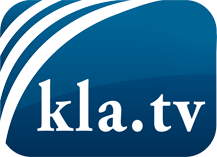 was die Medien nicht verschweigen sollten ...wenig Gehörtes vom Volk, für das Volk ...tägliche News ab 19:45 Uhr auf www.kla.tvDranbleiben lohnt sich!Kostenloses Abonnement mit wöchentlichen News per E-Mail erhalten Sie unter: www.kla.tv/aboSicherheitshinweis:Gegenstimmen werden leider immer weiter zensiert und unterdrückt. Solange wir nicht gemäß den Interessen und Ideologien der Systempresse berichten, müssen wir jederzeit damit rechnen, dass Vorwände gesucht werden, um Kla.TV zu sperren oder zu schaden.Vernetzen Sie sich darum heute noch internetunabhängig!
Klicken Sie hier: www.kla.tv/vernetzungLizenz:    Creative Commons-Lizenz mit Namensnennung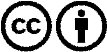 Verbreitung und Wiederaufbereitung ist mit Namensnennung erwünscht! Das Material darf jedoch nicht aus dem Kontext gerissen präsentiert werden. Mit öffentlichen Geldern (GEZ, Serafe, GIS, ...) finanzierte Institutionen ist die Verwendung ohne Rückfrage untersagt. Verstöße können strafrechtlich verfolgt werden.